Biblioteka szkolna informujeZmarł Carlos Ruiz Zafón (1964-2020), jeden z najpopularniejszych współczesnych pisarzy hiszpańskich. 😢 W swoich książkach pięknie pisał m. in...o książkach i czytaniu...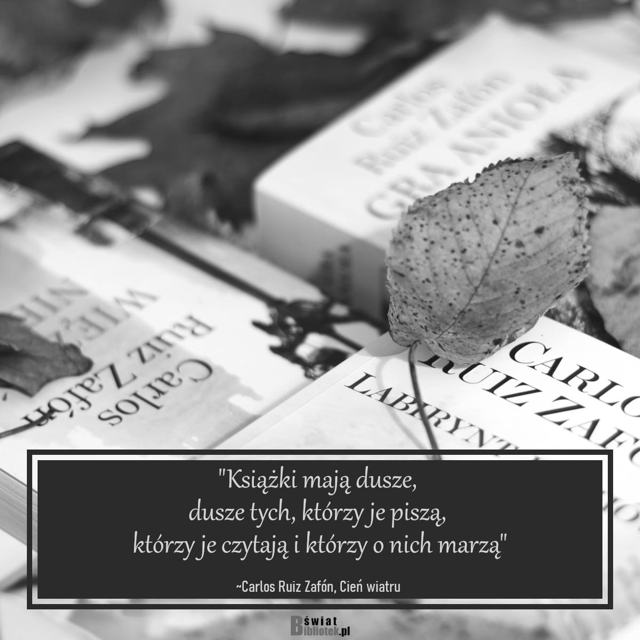 